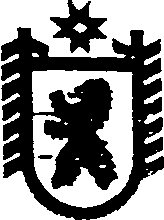 Республика КарелияАДМИНИСТРАЦИЯ  ЧерноПОРОЖСКОГО СЕЛЬСКОГО ПОСЕЛЕНИЯПОСТАНОВЛЕНИЕот 15 ноября  2017  года   №  35п. Черный ПорогО  внесении изменений в Постановление от 10.07.2012 № 19 «Об утверждении административного регламента предоставления администрацией Чернопорожского сельского поселения муниципальной услуги «Согласие вселения в занимаемое по договору социального найма жилого помещение других граждан в качестве члена семьи нанимателя»      Рассмотрев протест прокуратуры  Сегежского района от 25.10.2017 № 07-19-2017 на основании Федерального закона от 27.07.2010 № 210-ФЗ  «Об организации предоставления  государственных и муниципальных услуг»   Федерального закона от 24.11.1995 № 181 –ФЗ «О социальной защите инвалидов в Российской Федерации» постановляет: 1. Внести в Постановление администрации Чернопорожского сельского поселения «Об утверждении административного регламента предоставления администрацией Чернопорожского сельского поселения муниципальной услуги «Согласие вселения в занимаемое по договору социального найма жилого помещение других граждан в качестве члена семьи нанимателя»    следующие изменения:Пункт 2.11 административного регламента дополнить:В целях организации беспрепятственного доступа инвалидов (включая инвалидов, использующих кресла-коляски и собак-проводников) к месту предоставления государственной услуги обеспечиваются:     условия для беспрепятственного доступа к помещению, в котором предоставляется государственная услуга, а также для беспрепятственного пользования транспортом, средствами связи и информации;     возможность самостоятельного передвижения по территории, на которой расположены помещения, предназначенные для предоставления государственной услуги, а также входа в такие помещения и выхода из них, посадки в транспортное средство и высадки из него перед входом в помещения, в том числе с использованием кресла-коляски и при необходимости с помощью сотрудников, ответственных за предоставление государственной услуги;    сопровождение инвалидов, имеющих стойкие расстройства функции зрения и самостоятельного передвижения, и оказание им помощи в помещении, где предоставляется государственная услуга;     надлежащее размещение оборудования и носителей информации, необходимых для обеспечения беспрепятственного доступа к помещениям, где предоставляется государственная услуга, с учетом ограничений жизнедеятельности;     дублирование необходимой звуковой и зрительной информации, а также надписей, знаков и иной текстовой и графической информации знаками, выполненными рельефно-точечным шрифтом Брайля;   допуск в помещения собаки-проводника, при наличии документа, подтверждающего ее специальное обучение;     оказание инвалидам помощи в преодолении барьеров, мешающих получению ими услуги наравне с другими лицами.       2. Обнародовать настоящее постановление путем размещения официального текста настоящего  постановления  в информационного – телекоммуникационной сети «Интернет» на официальном сайте администрации Чернопорожского сельского поселения http://home.onego.ru/~segadmin/ omsu_selo_cherny_porog.htm. Глава  Чернопорожского сельского поселения:                                             С.А. Потапов